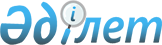 О классификации кардиологического окклюдера в соответствии с единой Товарной номенклатурой внешнеэкономической деятельности Евразийского экономического союзаРешение Коллегии Евразийской экономической комиссии от 23 июля 2019 года № 123
      В соответствии с абзацем первым пункта 1 статьи 22 Таможенного кодекса Евразийского экономического союза Коллегия Евразийской экономической комиссии решила:    
      1. Кардиологический окклюдер, представляющий собой самораскрывающееся стерильное устройство, изготовленное из нитиноловой сетки (сплав титана и никеля), заполненной изнутри синтетическим полимером, имеющее в сложенном виде форму трубки, при раскрытии за счет  эффекта "памяти" материала изготовления приобретающее форму двух дисков (зонтиков) и предназначенное для нехирургического (рентгеноэндоваскулярного) закрытия дефектов (отверстий) сердечных перегородок, в соответствии с Основными правилами интерпретации Товарной номенклатуры внешнеэкономической деятельности 1 и 6 классифицируется в подсубпозиции 9021 90 900 9 единой Товарной номенклатуры внешнеэкономической деятельности Евразийского экономического союза. 
      2. Настоящее Решение вступает в силу по истечении 30 календарных дней с даты его официального опубликования. 
					© 2012. РГП на ПХВ «Институт законодательства и правовой информации Республики Казахстан» Министерства юстиции Республики Казахстан
				
      Врио Председателя Коллегии    
Евразийской экономической комиссии

К. Минасян     
